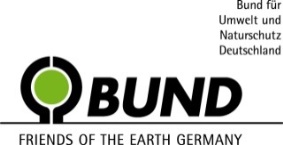 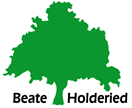 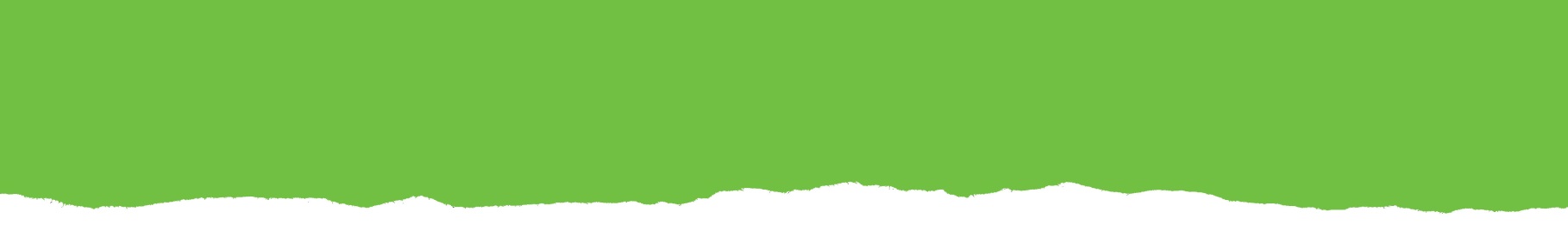 Anmeldung „Streuobst-Pädagogik“ 2018Name, Vorname:				Straße, Hausnummer:				PLZ, Ort:					Telefonnummer:				E-Mail-Adresse:					Geburtsdatum:					Derzeitige Tätigkeit:				Name Arbeitgeber bzw. Organisation:		Ich möchte die Mittagsverpflegung buchen:   ja                 neinIch esse vegetarisch ___, vegan ___; Lebensmittelunverträglichkeiten: _____________________	Hiermit melde ich mich verbindlich zu dem Seminar „Streuobst-Pädagogik 2018“an, veranstaltet vom BUND Landesverband Niedersachsen e.V. in Kooperation mit dem Streuobst-Pädagogen e.V. und der Alfred Toepfer Akademie für Naturschutz. Die anteiligen Kursgebühren, Fachliteratur, Reisekosten, Übernachtung und Verpflegung werden von mir getragen. Die Teilnahmegebühr von 400€ (ohne Mittagsverpflegung, s.o.) überweise ich nach Erhalt der Anmeldebestätigung bis zum 16.02.2018 unter dem Stichwort „Streuobst-Pädagogik 2018“. Sofern ich die Mittagsverpflegung wünsche, erhöht sich der zu überweisende Betrag um 100€ auf insgesamt 500€. Die Teilnahmegebühr für die Ausbildung (und ggf. Verpflegung) wird direkt an den Verein Streuobst-Pädagogen e.V. entrichtet.Mit meiner Anmeldung bestätige ich die Teilnahmevoraussetzungen laut Informationsblatt „Informationen zur Ausbildung Streuobst-Pädagogik 2018“. Bei Nichteinhalten der Voraussetzungen ist der erfolgreiche Abschluss des Seminars nicht garantiert._________________________		              __________________________Datum, Ort					UnterschriftBitte senden Sie die Anmeldung mit Originalunterschrift als Scan per E-Mail an streuobstwiesen@nds.bund.net oder im Original an BUND Niedersachsen e.V., Goebenstr. 3a, 30161 Hannover. Die Kontoverbindung zum Überweisen der Teilnahmegebühr wird Ihnen mit der Anmeldebestätigung mitgeteilt.